AGENDA FOR AUPA’S BOARD MEETING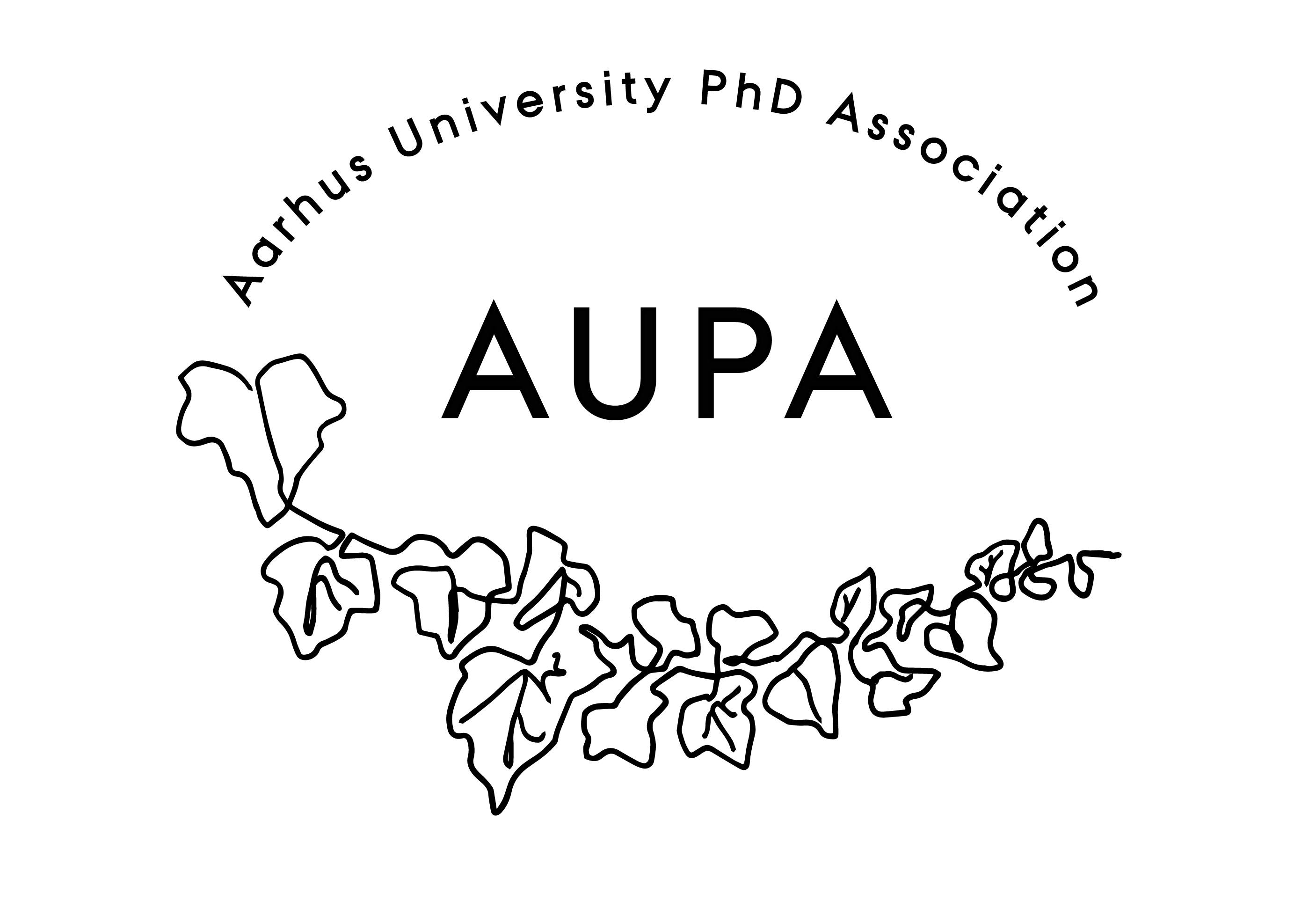 TIME: LOCATION: 5220 - 214GUESTS: ABSENT WITH APOLOGY: Welcome FormalitiesElection of chairman: Can this this agenda be approved Approval of minutes from the last meeting (available via Teams)NewsPANDHAMUMeeting with Monika JanfeltCommunicationNewsletterEmailDissemination hours
Update on stress-coaching Emails Follow-up on ECTS case Deciding on the date for the next board meetingAny other business?